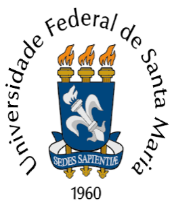 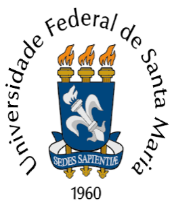 ATA Nº 148/2018 - COLEGIADO PPGEREUNIÃO ORDINÁRIAAos doze dias do mês de novembro de dois mil e dezoito, às 9h, na Sala 3172, do Centro de Educação da UFSM, foi realizada a reunião ordinária do Colegiado do PPGE, na qual compareceram: Adriana Moreira da Rocha Veiga, Coordenadora Substituta;  ; Dóris Pires Vargas Bolzan, Coordenadora da Linha de Pesquisa 1; Anemari Roesler Luersen Vieira Lopes, Representante empossada da Linha de Pesquisa 1; Elena Maria Mallmann, Representante da Linha de Pesquisa 2; Fabiane Romano de Souza Bridi, Coordenadora da Linha de Pesquisa 3, Marilda Oliveira de Oliveira, Coordenadora da Linha de Pesquisa 4;  Marcos Brito Corrêa, Representante dos discentes da LP2; Carin Cristina Dahmer, Representante dos discentes da LP4. Justificaram suas ausências: Rosane Carneiro Sarturi, Coordenadora do Programa, Ilse Abegg, Coordenadora da Linha de Pesquisa 2; Leandra Bôer Possa, Representante da Linha de Pesquisa 3; Cláudia Ribeiro Bellochio, Representante da Linha de Pesquisa 4; Marco Aurélio Antunes Della Méa, Representante dos discentes da LP1 e Martiéli de Souza Rodrigues, Representante dos discentes da LP3. A Coordenadora Substituta do PPGE, professora Adriana Moreira da Rocha Veiga, deu início a reunião cumprimentando a todos. Após, foi dada posse à Profª. Anemari Roesler Luersen Vieira Lopes, como Representante da Linha de Pesquisa 1 em substituição ao Professor Valdo Barcellos.  Item 1. Aprovação da pauta. A pauta foi revisada e foram realizadas as seguintes inclusões: 1. Aprovação de Relatório de Docência Orientada APG 306 Doc. Orientada IV de Magda Schmidt; 2. Solicitação de Auxílio Financeiro para Participação em Evento de Hellen de Prá da Rosa, Thais Pulgatti Trindade e Jordana Rex Braun. Item 2. Apreciação da Ata 147/2018 referente Reunião de Colegiado de 08 de outubro de 2018: Ata foi aprovada.  Item 3. Aprovação de ‘Ad Referendum’ : 1.Criação de Disciplinas: Seminário Temático/Avançado Especial: “Educação infantil em cena: reflexões teórico-metodológicas sobre coordenação pedagógica, planejamento, documentação e avaliação”; Educação Especial Práticas de inclusão e a produção de subjetividades: entre o sujeito a corrigir e o sujeito a incluir; Seminário Temático/Avançado da LP1 – Educação e Violência: a Educação contra o fascismo; Seminário Temático/Avançado da LP1 – Educação, Infância e Democracia – a Paz como Obra de Arte; Seminário Temático/Avançado – Educação Escolar e Formação de Professores: contribuições de Vigotski e seus seguidores; Seminário Temático/Avançado da LP1: Currículo, Didática e Prática Pedagógica; Seminário Temático/Avançado : Docência em contextos emergentes: políticas públicas, saberes e desenvolvimento profissional. O ‘Ad Referendum’ foi aprovado, tendo em vista a necessidade de lançamento das ofertas das discplinas referentes ao primeiro semestre até o dia 01/11/2018.  2. Aprovação Relatório de Pós-Doutorado de Rosana T. Dório: conforme solicitado anteriormente pelo Colegiado, o Professor Amarildo Luiz Trevisan se reuniu com a Coordenadora do PPGE, Profª. Rosane Carneiro Sarturi, e aprovou o relatório subemtida por sua orientanda Rosana T. Dório Sendo assim, o ‘Ad Referendum’ foi aprovado. Item 4. Aprovação dos Planos de Docência Orientada: Foram aprovados os planos de : APG 303 Docência Orientada I : Denise Meller Losekann (LP4); Rafael Agatti Durante (LP4) Marcela Bautista Nuñes (LP4). Item 5. Aprovação de Relatório de Docência Orientada: Foram aprovados os relatórios de : APG 305 - Docência Orientada III – Andressa Wiedenhoft Marafiga (LP1) e APG 306-Docência Orientada IV – Magda Schmidt (LP2) Item 6. Avaliação e Homologação de Publicação Científica. Foram homologadas as publicações científicas dos discentes: Edilma Machado de Lima; Lucas da Silva Martinez e Melissa Noal da Silveira. A discente Gabriela Eldereti Machado teve sua aprovação condicionada à entrega na secretaria do PPGE do Comitê Editorial que está faltando na documentação encaminhada. Item 7. Solicitação de Co-orientação : Para uma melhor elucidação dos critérios de avaliação para concessão da Co-orientação, primeiramente foi lido pela Profª. Adriana Moreira da Rocha Veiga, o texto do Artigo 32 do Regulamento do PPGE e seus parágrafos do 1º ao 7º. Assim, as solicitações das Discentes Fernanda Monteiro Rigue e Simone Marostega e suas respecivas orientadoras, Profª Adriana Moreira da Rocha Veiga e Claudia Ribeiro Bellochio foram deferidas. Desse modo, o Prof. Dr. Guilherme Carlos Corrêa e a Profª Drª Viven Cardonetti passam a coorientar as discentes Fernanda Monteiro Rigue e Simone Marostega, respectivamente. Item 8. Aprovação do Requerimento Padrão para Pós-Dourado de Marcelo Pedroso da Roza: O Requerimento foi aprovado, conforme solicitação via processo adminsitrativo NUP : 23081.055702/2018-19. A Profª Drª Adriana Moreira da Rocha Veiga será a orientadora do requerente durante o estágio de pós-doutoramento. Item 9. Aprovação do Edital nº 12/2018 – PPGE: Processo seletivo para Bolsa de Pós-Doutorado/PNPD/CAPES do Programa de Pós-Graduação em Educação, Área de Concentração em Educação: O edital foi reprovado. Tendo em vista a necessidade de conhecimento mais específico em relação aos atos normativos que estão vigentes ou ainda dependem de aprovação do Colegiado, como no caso do ato normativo nº 7 que se refere ao Pós-Doutorado, a professora Elena Maria Mallmann, Representante da LP2, solicitou para que a coordenação em conjunto com a secretaria do PPGE, averiguem este caso e até a proxima reunião ordinária de Colegiado esclareçam a situação. Também foi levantada a questão da bolsista atual de Pós-Doutorado, Célia Tanajura Machado, a respeito da regularidade do recebimento da bolsa tendo em vista que não havia a informação sobre a decisão em relação a prorrogação do prazo para finalização do estágio até dezembro do corrente ano, submetida no dia 08/08/2018. Item 10. Solicitação de Orientação e Esclarecimento por parte da Docente Professora Drª Elisete M. Tomazetti em relação à situação de sua orientanda de Doutorado, Sandra Isabel da Silva Fontoura : Ficou decidido que a aluna deverá realizar a qualificação da tese até o final de dezembro do corrente ano e que, para tanto, o prazo para a defesa final de Tese, que se expira em julho de 2019 seja mantido. Item 11. Solicitação de auxílio financeiro para participação em eventos : Tendo em vista a indisponibilidade de recursos do PROAP e expiração dos prazos para solicitação de auxílio financeiro no dia 10/10/2018, apenas as passagens rodoviárias de Santa Maria/POA e POA/Santa Maria serão concedidas às discentes Mônica Possebon, Jordana Rex Braun, Thais Pulgatti Trindade e Hellen de Prá da Rosa, para participação no evento ‘II Jornada sobre Educação Superior e Contextos Emergentes : Enciclopédia Brasileira da Educação Superior’, a ser realizado em Porto Alegre no dia 22 de novembro de 2018.  Nada mais havendo a tratar, encerrou-se a reunião, e foi redigida a presente ata.